Giffen's PBIS Faculty/Parent Handbook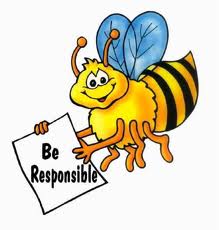 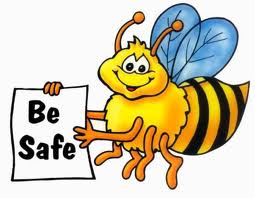 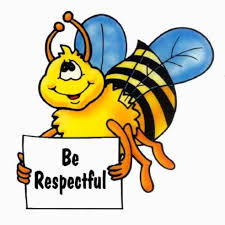 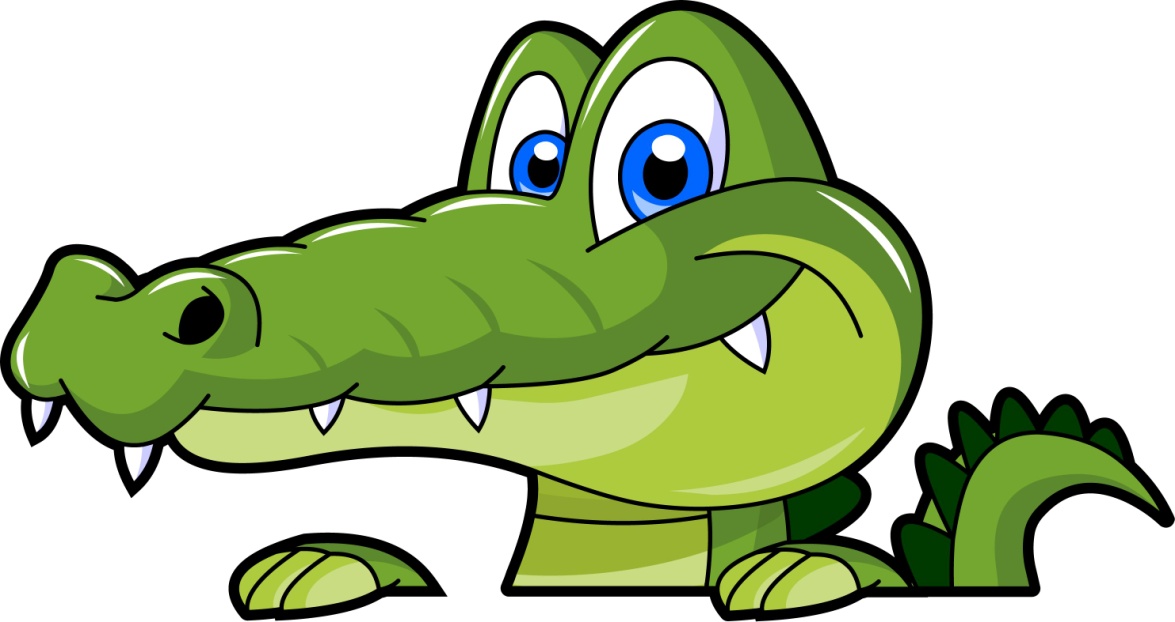 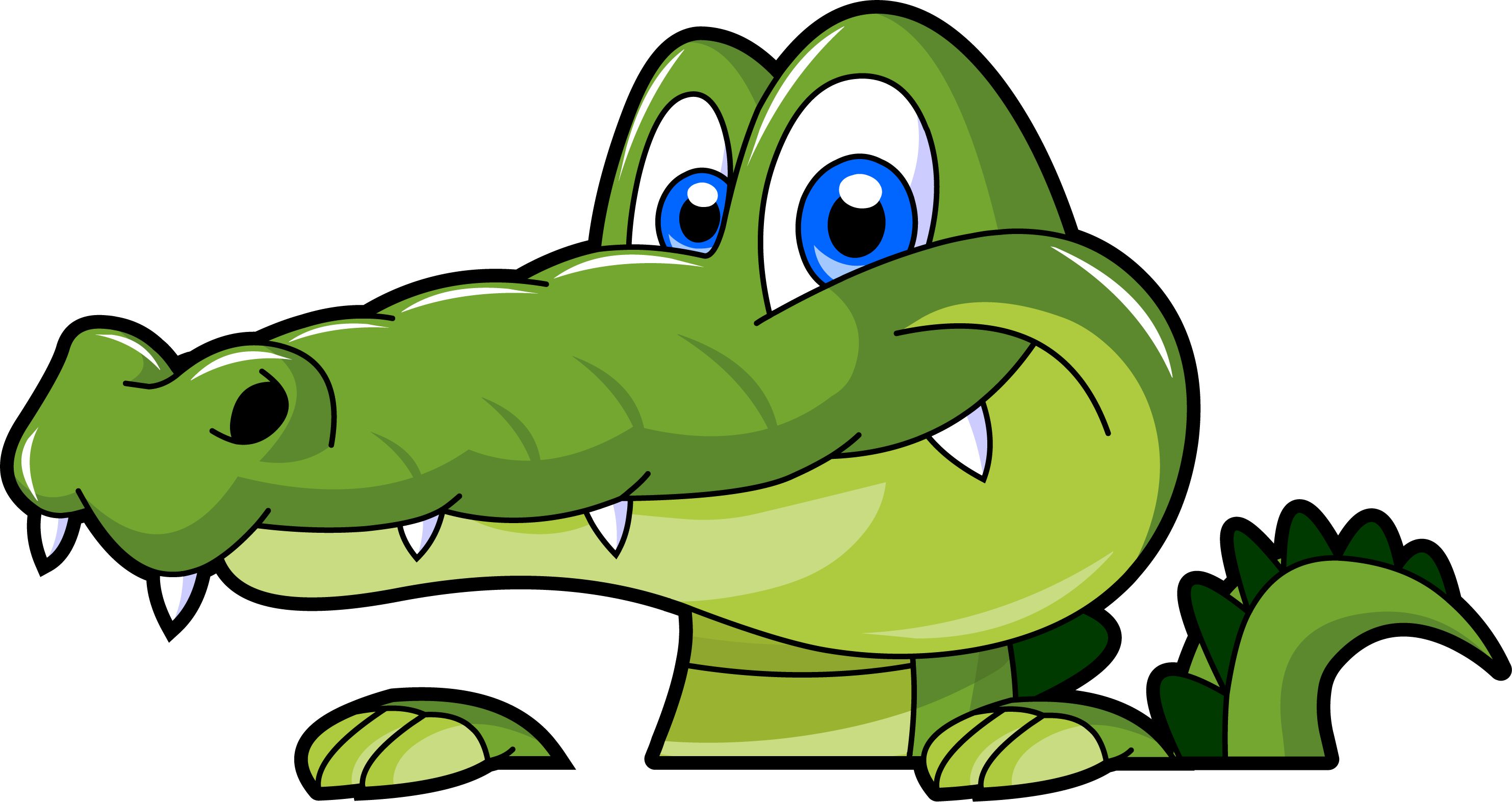 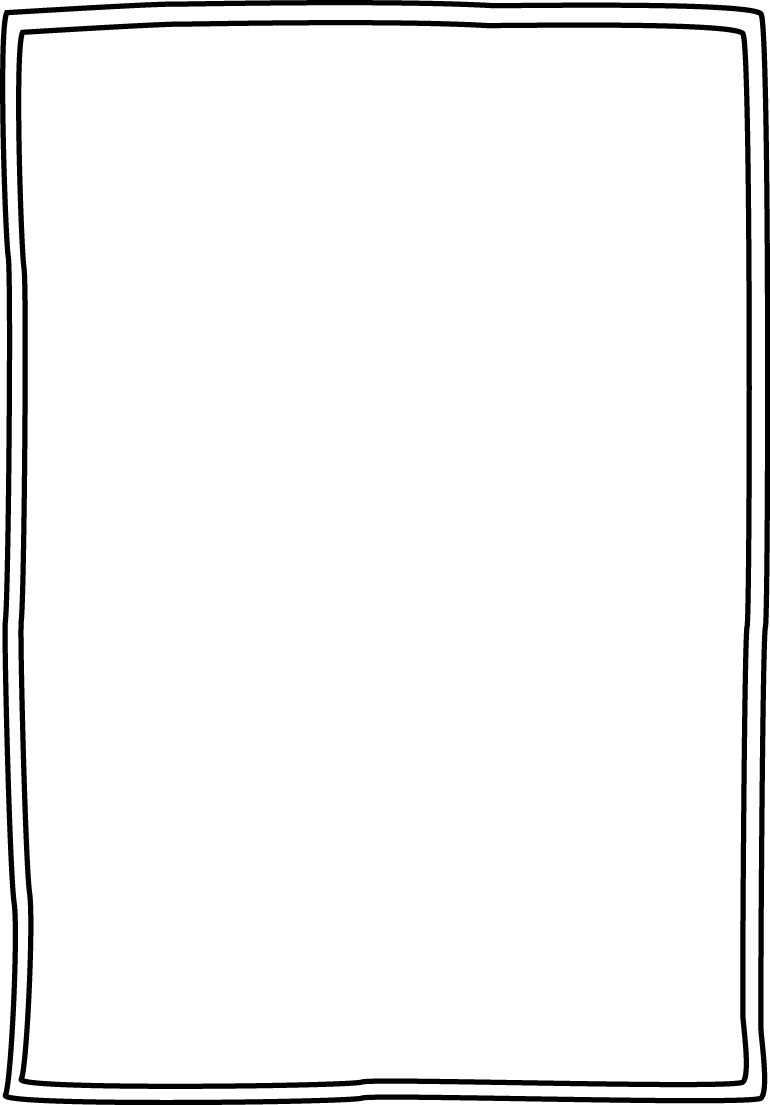 Giffen Student Behavior Management ProcessGiffen Memorial Elementary School 						Student Behavior ReferralStudent Name ________________________________________  	Teacher Name ______________________________Date _________________________________                 		Time _________________________________Inappropriate language (Major)Major Stealing Fighting/physical aggression with intentDisrespect (Major)Leaving Grounds or Building/Supervision (whereabouts unknown)Property misuse (Major)Harassment/BullyingChronic minor infractionsThreats of physical harm with intent/false alarmsUse/Possession of Alcohol, Combustibles, Drugs, Tobacco, WeaponsTechnology ViolationInappropriate TouchingFurther explanation: _______________________________________________________________________________________________________________________________________________________________________________________________Possible Motivation: _______________________________________________________________________________________________________________________________________________________________________________________________* This is a quick behavior referral for office information.  Please be sure to complete VADIR no later than 8am the next day.Giffen Memorial Elementary School 						Student Behavior ReferralStudent Name ________________________________________  	Teacher Name ______________________________Date _________________________________                 		Time _________________________________Inappropriate language (Major)Major Stealing Fighting/physical aggression with intentDisrespect (Major)Leaving Grounds or Building/Supervision (whereabouts unknown)Property misuse (Major)Harassment/BullyingChronic minor infractionsThreats of physical harm with intent/false alarmsUse/Possession of Alcohol, Combustibles, Drugs, Tobacco, WeaponsTechnology ViolationInappropriate TouchingFurther explanation: _______________________________________________________________________________________________________________________________________________________________________________________________Possible Motivation: _______________________________________________________________________________________________________________________________________________________________________________________________* This is a quick behavior referral for office information.  Please be sure to complete VADIR no later than 8am the next day.BeResponsible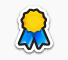 BeRespectful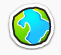 Be Safe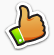 ** Keep area clean*Throw away trash when table is called  *Accept consequences graciously*Use encouraging, polite and kind words*Use a speaking voice*Raise your hand if you need help*Keep hands, feet and objects to yourself*Walk carefully*Stay alert*Stay in your seat*Stay seated until your table is called*Wait patientlyCafeteria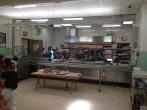 *Keep hallways clean*Stay with the line*Go straight to your destination*Report any incidents to an adult*Accept consequences graciously*Quiet wave*Appropriate voice*Be respectful of others work*Keep hands, feet and objects to yourself*Walk carefully*Stay alert*Walk on the arrows*Stay to the rightHallway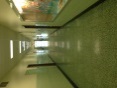 *Complete classwork and homework*Work hard and do your best*Accept consequences graciously*Be prepared and ready for the day*Listen and follow directions quickly*Keep materials organized* Listen and talk at appropriate times*Use encouraging, polite and kind words*Be an active participant*Use an appropriate voice*Keep hands, feet and objects to yourself*Walk carefully*Stay alert* Use materials appropriatelyLearning Environment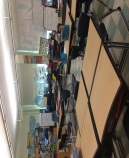 *Keep bathrooms clean and throw away trash*Flush*Wash your hands*Get in and out in a timely manner*Report any incidents to an adult*Use the bathroom for its purpose*Honor others privacy*Use a speaking voice*Use polite and kind words*Keep hands, feet and objects to yourself*Walk carefullyBathroom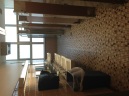 *Follow directions*Accept consequences graciously*Use encouraging, polite and kind words*Listen and respond appropriately*Use the appropriate voice level*Enter and exit quietly*Wait patiently*Keep hands, feet and objects to yourself*Stay seatedAssemblies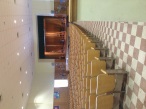 *Follow directions*Accept consequences graciously*Report any incidents to an adult*Take care of and return playground toys*Use encouraging, polite and kind words*Include others*Share*Take turns*Help others*Be a good sport*Keep hands, feet and objects to yourself*Move carefully*Play safely*Stay in designated area*Line up when called*Use playground equipment appropriatelyPlayground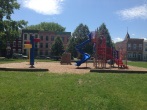 *Keep the bus clean*Follow the rules of the bus*Keep track of your belongings*Report any incidents to an adult*Use encouraging, polite and kind words*Listen to the driver*Speaking voices*Respect property*Stay seated*Face forward*Keep hands, feet and objects to yourselfBus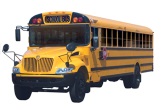 Classroom ManagedOffice ManagedInappropriate Language (Minor)Minor StealingPhysical Contact/Physical AggressionDisrespect (Minor)Leaving Supervision (whereabouts are still known)Property Misuse (Minor)Wandering (in classroom-not disruptive)Being disruptive  Non-Compliance/Defiance/ Insubordination (Minor)Academic Dishonesty Dress Code ViolationTechnology ViolationThrowing ObjectsInappropriate language (Major)Major Stealing Fighting/physical aggression with intentDisrespect (Major)Leaving Grounds or Building/Supervision (whereabouts unknown)Property misuse (Major)Harassment/BullyingChronic minor infractionsThreats of physical harm with intent/false alarmsUse/Possession of Alcohol, Combustibles, Drugs, Tobacco, WeaponsTechnology ViolationInappropriate TouchingClassroom Referral FormsWrite Classroom Referral when student does not respond to intervention strategyOnce written notify parent (phone or letter)Take concrete action to correct behaviorSide Bar on Referrals (Office or Classroom)Just the facts - opinions, medical needs, and desires are inappropriateKeep parents in the loop – in particular for classroom referralsEstablish a “timeout” buddy – minimize use of hallway as “break” areaRefer to Behavior Matrix regularly – establishes student responsibilityWhenever possible, have the corrective action(s) correspond to the behavior being correctedMinor Problem BehaviorDefinitionExamplesInappropriate LanguageStudent engages in low-intensity instance of inappropriate language.a slip of the tongueex: "I fu*@ing hate this school"Minor StealingStudent takes something that does not belong to them.classroom supplies, booksPhysical Contact/ Physical AggressionPhysical Contact/ Physical Aggressiontouching, play fighting, OVERLY aggressive sports playDisrespectStudent delivers low-intensity, socially rude, harassing or dismissive messages to adults or students.teasing, talking back, inappropriate body language/gestures, ex: rolling eyes, sucking teethLeaving Supervision (whereabouts still known)Student walks away from adult supervision/out of classroom.outside classroom doorProperty MisuseStudent engages in low-intensity misuse of property.writing on the desks, textbooks, booksWandering Student wanders around the classroom but is not disruptivewalks around to windows, desks, classroom libraryDisruptionStudent engages in low-intensity, but inappropriate disruption.loud noises (banging on the desk, clicking pen, tapping pencil, constant talking), calling outDefiance/ Insubordination/Non-ComplianceStudent engages in brief or low-intensity failure to follow directionsrunning in the hallway, not completing assignments, refusing to do workAcademic DishonestyStudent has signed a person’s name without that person’s permission or cheatingAgenda, homework, test, behavior note, cheating on testDress Code ViolationStudent wears clothing that is not within the dress code guidelines defined by the school/district.no hoods up, hats on, flip-flopsTechnology ViolationStudent engages in use of cell phone or music player.Phone ringing in classThrowing ObjectsStudent throws an object without intent to harm.Throwing of pencil, crayon, pen, paper, eraserMajor Problem BehaviorDefinitionExamplesAbusive Language/ Inappropriate Language/ ProfanityStudent delivers aggressive/abusive threatening verbal messages.Swearing, name calling, threatening others, or use of words in an inappropriate wayMajor StealingStudent is involved by being in possession of, having passed on, or being responsible for removing someone else's property.Money, cell phone, purse/wallet,Fighting / Physical AggressionStudent is involved in mutual participation in an incident involving physical violence. Student engages in actions involving serious physical contact where injury may occur (e.g., hitting, punching, hitting with an object, kicking, hair pulling, scratching, etc.).Physical fighting, throwing furniture with intent to harmDisrespectStudent delivers high intensity (frequency and duration) socially rude or dismissive messages to adults or students.talking back, inappropriate body language/gesturesLeaving Grounds/Building/SupervisionStudent walks away from adult supervision/building and the whereabouts are unknown.Look to the leftProperty misuseStudent participates in an activity that results in destruction or disfigurement of property.Results in permanent damage, writing on wallsHarassmentThe intentional delivery of disrespectful messages in any format related to gender, ethnicity, sex including sexual orientation, race, religion, disability, physical features including weight, or other protected class.Take into consideration age and lack of understandingBullyingThe continuous/repeated delivery of direct or technology-based messages that involve intimidation, teasing, taunting, threats, or name calling that result in a shift in power.See DASA websiteChronic Minor InfractionsStudent engages in multiple classroom handled behaviors over an extended period of timeLook to the leftThreats of Physical Harm with Intent/False AlarmsStudent delivers a message of possible explosive materials being on-campus, near campus, and/or pending explosion.Look to the leftUse/Possession of Alcohol, Combustibles, Drugs, Tobacco, weaponsStudent is in possession of or is using alcohol, substances/objects readily capable of causing bodily harm and/or property damage, illegal drugs/substances, imitations, and tobacco.Matches, lighters, firecrackers, gasoline, lighter fluid, guns, knives, etcTechnology ViolationStudent engages in serious, inappropriate (as defined by school) use of cell phone, music/video players, camera, and/or computer.Picture or video taking, social mediaInappropriate TouchingStudent engages in inappropriate, verbal and/or physical gestures/contact, of a sexual nature to another student/adult.Look to the left